Compte rendu de l’assemblée générale du 2 octobre 2020Celle-ci ne s’est déroulée que  le vendredi 2 octobre, à la salle Jean Moulin de la bibliothèque municipale de Périgueux, les problèmes de confinement n’ayant pas permis de l’organiser plus tôt.Elle a rassemblé une trentaine de personnes selon le programme suivant: rapport d’activités, rapport financier, transfert du siège social, évolution du conseil d’administration, questions diverses.Elle s’est poursuivie par l’intervention à partir de 20 heures de Thierry Brugvin, membre du conseil scientifique d’Attac, qui anima un débat sur le thème de son livre « Qui dirige le monde? La finance, l’idéologie, la psychologie..? »1 Rapport d’activités : ce rapport figure en pièce jointe de ce compte rendu. Il faut souligner la stabilité depuis quelques années du nombre d’adhérents d’ATTAC en Dordogne (entre 80 et 90 : 45 à ce jour pour le comité Périgueux-Nontron, 20 pour le comité de Bergerac et 18 sur d’autres localités).2 Rapport financier : ce rapport est joint également à ce compte rendu. Il fait apparaître l’équilibre satisfaisant des comptes ce qui permet notamment d’intervenir en soutien à d’autres causes ou mouvements : Notre-Dame-des-Landes, ATTAC France, ATTAC Aveyron, lutte des cheminots, comité Dordogne-Palestine.3 Transfert du siège social :Il a été décidé à l’unanimité de transférer le siège social à la maison des associations, 12 cours Fénelon à Périgueux, ce qui permettra à notre comité de pouvoir disposer gratuitement pour nos activités de plusieurs salles à Périgueux selon leur disponibilité.Cet hébergement a un coût annuel modique de 10 euros. 4 Evolution du conseil d’administration :Rappel : ce conseil fonctionne de façon collégiale et n’a donc pas de président ou vice-président.Le conseil était composé de 5 membres (Michel Bastide, Jean Lalanne, Claude Micmacher, Christian Naudet et Jean-Francis Parisis) qui ont souhaité poursuivre leur mandat. Il a enregistré par ailleurs les candidatures de Nathalie Poilvert et Damien Meaud.Ce nouveau conseil de 7 membres a été élu à l’unanimité.5 Questions diverses :- Notre comité a participé le dimanche 27 septembre sur la commune de Pressignac à la fête de la Confédération paysanne.- La projection à Cinécinéma du film réalisé par Thomas Piketty et Justin Pemberton « Le capital au XXIème siècle » a réuni une cinquantaine de personnes. L’animation par Jean-Marie HARRIBEY, membre du conseil scientifique d’ATTAC, d’un débat après la projection du film a permis des échanges éclairants avec la salle.- Notre comité participe au soutien de l’association Dordogne-Palestine, mise en demeure par un cabinet international d'avocats mandaté par la société pharmaceutique TEVA SANTE, de retirer une publication appelant au boycott de différentes productions israéliennes : prochaine réunion du collectif aura lieu le 14 octobre.6 Prochaines actions animées ou accompagnées par ATTAC France:- 17 octobre : marches contre Monsanto dans le cadre de l’action « Mon assiette pour demain »,- 10 au 12 novembre : manifestations à l’occasion du sommet international « Finance en commun » à Paris,- 17 novembre : journée d’action contre la « réintoxication du monde »,- 25  novembre : journée internationale de lutte contre les violences faites aux femmes,- 27 et 28 novembre : mobilisation contre le développement d’Amazon à l’occasion du Black Friday.Prochain CA : mardi 13 octobre à 18 heures à la Bourse du TravailRappel : les séances du CA sont ouvertes à tous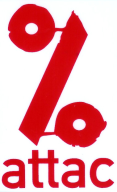 PERIGUEUX-NONTRONContacts :perigueux@attac.orghttp://local.attac.org/attac24/https://www.facebook.com/attac.perigueux.nontronIl s’agit tout simplementde se réapproprierensemblel’avenir de notre monde